Российская Федерация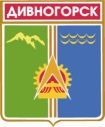 Администрация города ДивногорскаКрасноярского края П О С Т А Н О В Л Е Н И Е14.07.2016				г. Дивногорск				 	№ 134пОб утверждении регламентаадминистративной комиссии г.Дивногорска           Во исполнение закона  Красноярского края от 23.04.2009 № 8-3168 «Об административных комиссиях в Красноярском крае», Решения Дивногорского городского Совета  депутатов  от  30.06.2016        № 8-102-ГС «О  создании административной комиссии в муниципальном образовании город Дивногорск Красноярского края», руководствуясь статьей  43 Устава города Дивногорска,ПОСТАНОВЛЯЮ:Утвердить Регламент работы административной комиссии в городе  Дивногорске согласно приложению.Признать утратившим силу постановление	 от 04.07.2013 № 115п «Об утверждении регламента работы административной комиссии в г. Дивногорске»Контроль за исполнением постановления возложить на заместителя Главы города – председателя административной комиссии В. И. Урупаху.Настоящее постановление подлежит официальному опубликованию в средствах массовой информации и размещению на официальном сайте администрации города в информационно-телекоммуникационной сети «Интернет».Настоящее постановление вступает в   силу в день, следующий за днем официального опубликования.Глава города                                                                                       Е.Е. Оль     Приложение   к постановлению          администрации города Дивногорска 			       от 14.07.2016 №134пРЕГЛАМЕНТРАБОТЫ АДМИНИСТРАТИВНОЙ  КОМИССИИ В ГОРОДЕ ДИВНОГОРСКЕI. ОБЩИЕ ПОЛОЖЕНИЯ1.1. Настоящий Регламент определяет порядок созыва заседаний административной комиссии в городе  Дивногорске  и их периодичность.1.2. Административная комиссия в городе Дивногорске (далее - административная комиссия) являются постоянно действующими коллегиальным органам, созданным решением Дивногорского городского Совета депутатов для рассмотрения дел об административных правонарушениях и составления протоколов об административных правонарушениях в случаях, предусмотренных Законом Красноярского края "Об административных правонарушениях".1.3. Административная комиссия имеет круглую печать, содержащую ее полное наименование, и бланки со своим наименованием. Административная комиссия не является юридическим лицом.1.4. Административная  комиссия в своей деятельности руководствуется Конституцией Российской Федерации, Кодексом Российской Федерации об административных правонарушениях, законами и иными нормативными правовыми актами органов государственной власти Российской Федерации и Красноярского края, правовыми актами города и настоящим Регламентом.II. ПОРЯДОК СОЗЫВА ЗАСЕДАНИЙ АДМИНИСТРАТИВНЫХКОМИССИЙ И ИХ ПЕРИОДИЧНОСТЬ2.1. Заседания административных комиссий проводятся по мере поступления в комиссии материалов об административных правонарушениях, с периодичностью, обеспечивающей соблюдение сроков рассмотрения дел об административных правонарушениях, установленных Кодексом Российской Федерации об административных правонарушениях.2.2. Ответственный секретарь административной комиссии с учетом сроков и порядка рассмотрения дел об административных правонарушениях, установленных Кодексом Российской Федерации об административных правонарушениях, извещает председателя, заместителя председателя, членов административной комиссии и лиц, участвующих в производстве по делу об административном правонарушении, о дате, времени и месте рассмотрения дела не менее чем за два рабочих дня до дня заседания комиссии с использованием любых доступных средств связи, позволяющих контролировать получение информации лицом, которому она направлена.2.3. В случае отсутствия ответственного секретаря административной комиссии о дате, времени и месте рассмотрения дела извещает председатель или заместитель председателя административной комиссии.2.4. В случае невозможности участия в заседании административной комиссии председатель, заместитель председателя и члены комиссии обязаны уведомить об этом ответственного секретаря комиссии, как правило, за один рабочий день до дня заседания комиссии с использованием любых доступных средств связи, позволяющих контролировать получение им информации.2.5. Заседание административной комиссии считается правомочным, если на нем присутствует не менее половины от числа членов комиссии.III. ПОРЯДОК РАССМОТРЕНИЯ АДМИНИСТРАТИВНОЙКОМИССИЕЙ ДЕЛ ОБ АДМИНИСТРАТИВНЫХ ПРАВОНАРУШЕНИЯХ3.1. Административные комиссии рассматривают дела об административных правонарушениях в порядке, установленном Кодексом Российской Федерации об административных правонарушениях.3.2. Подведомственность дел об административных правонарушениях, рассматриваемых административными комиссиями, устанавливается Законом Красноярского края "Об административных правонарушениях".3.3. Решения по рассматриваемому административной комиссией делу об административном правонарушении принимаются большинством голосов от числа членов административной комиссии, присутствующих на заседании.IV. ИСПОЛНЕНИЕ ПОСТАНОВЛЕНИЙ ПО ДЕЛАМОБ АДМИНИСТРАТИВНЫХ ПРАВОНАРУШЕНИЯХ4.1. Решения, вынесенные административной комиссией по делам об административных правонарушениях, исполняются в соответствии с Кодексом Российской Федерации об административных правонарушениях.